Univerzita PalackéhoPedagogická fakulta Párové souhlásky uprostřed a na konci slova (asimilace znělosti)Zpracovala:		Pavlína Řezníčková Ročník:		2. (LS)Obor:			Učitelství pro 1. stupeň ZŠ	Předmět:		Didaktika mateřského jazyka A Vyučující:		Mgr. Veronika Krejčí Datum:		26. 4. 20161. Doplňte v neúplných slovech d nebo t. Zdůvodněte pravopis. Na zahrá    ce roste zelený salá    . Kvetoucí sa     krásně voní. Každý turista rá     navštěvuje starobylé pamá    ky. Cho    ník úplně zmizel pod vrstvou sněhu. Z ptačí bu    ky se ozýval křik hladových mláďa    . Kou     v kuchyni zaplnila nová le    nička. Přes noc se otevřel kvě     kaktusu. Tatínek má v dílně měděný drá    . Můj kamará     se jmenuje Ví     Hromá    ka. Ulicí se rozléhala hlasitá   há    ka. 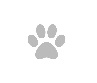 Zdroj: MIKULENKOVÁ, Hana; MALÝ, Radek. Český jazyk pro 2. ročník, 2. díl. Olomouc: Prodos, 2006. ISBN 80-7230-163-2.2. Doplňte d, ď nebo t, ť.Hla-, odle-, ha-, hlí-ka, lou-ky, labu-, zákla-, kvě-, há-ka, lo-, pamá-ka.Zdroj: KLEMENT, Bohumil, Štěpán ŠTĚPÁNEK a Hynek KOHOUTEK. Český jazyk pro 2. ročník. 10. vyd. Praha: Státní pedagogické nakladatelství, 1975. Učebnice pro základní devítileté školy.3. Doplň s/z. Čeština s Marťanem Kluci se dozvěděli, že domovem Marťana je planeta Mars. Marťan si pošimral no___. Posadil se na paře___ bří___ky. Předal chlapcům dopi___. Byl na něm obra___ planety Mars a text: „Pomoz mi, chci mluvit če___ky.“ Kluci si vzali kní___ku o ve___míru a řekli: „Zku___ opakovat tato slova.“Zdroj: CEMERKOVÁ GOLOVÁ, Petra. Jazyk a jazyková komunikace: procvičování učiva českého jazyka pro 2. až 3. ročník ZŠ. Praha: Raabe, c2014. KuliFerda a jeho svět rozvíjí - připravuje - pomáhá - napravuje - baví!. ISBN 978-80-7496-126-74. Doplň b nebo p. Pomoz si jinou podobou slova:Voda bez ry-, pravý hři-, železný poklo-, několik zelených ža-, malý Fili-, jdu na náku-, šedý holu-, chlé- s máslem, vytržený zu-, rezavý šrou-, daný sli-, rychlý ší-. Zdroj: BLUMENTRITTOVÁ, Vlasta. Tvrdé a měkké slabiky. Ilustrace Olga Ptáčková. Benešov u Prahy: Blug, 2004. ISBN 80-7274-942-0.)5. Doplň správně b/p na konci slova.		                A          B           C           D             E6. Diktát. a) V pohádce je strašidelný les. Nechoď na tenký led. Našel jsem kočičí chlup. Pojď rychle! Lev má hustou hřívu.b) Parník je velká loď. Rudolf nese modrou konev. Dupou ježci? Starý vůz stojí na dvoře. Doma máme housky a chléb. Zdroj: KONŮPKOVÁ, Monika a Hana MARKOVÁ. Český jazyk 2: učebnice pro 2. ročník základní školy : [vytvořená v souladu s RVP ZV]. 2. vyd. Ilustrace Andrea Schindlerová. Brno: Nová škola, 2013. Duhová řada. ISBN 978-80-7289-485-7.7. Dovedeš vyřešit doplňovačku? Zkus to.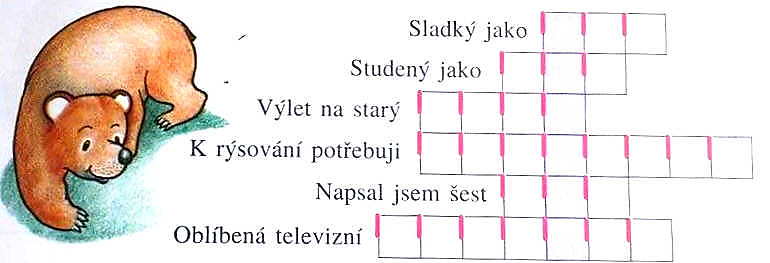 Zdroj: MIKULENKOVÁ, Hana a kol. Český jazyk pro 2. ročník, 2. díl. Olomouc: Prodos, 2006. ISBN 80-7230-162-4.8. Vylušti si také křížovku.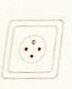 Zdroj: CEMERKOVÁ GOLOVÁ, Petra. Jazyk a jazyková komunikace: procvičování učiva českého jazyka pro 2. až 3. ročník ZŠ. Praha: Raabe, c2014. KuliFerda a jeho svět rozvíjí - připravuje - pomáhá - napravuje - baví!. ISBN 978-80-7496-126-79. Opravte chyby. Pepík si hrál doma s dřevěnými koztkami. Velmi se těším na babiččin oběd. Za domem máme ovocný sat. Barunka je milá dívka. Zlomil jsem si ruku, když jsem přelézal přes kamennou zítku. Můj nejoblíbenější plyšák je opička Žovka. Na rohu ulice stojí policejní hlídka. Dravý jestřáb. V omeletě jsem našel kousíček vaječné skořábky. Koroptev a bažant. Běžná hrubka. Ušní mas. Nalezené dřívko. Ve škole musíme nosit přezůfky. Na snídani mi maminka namazala čerstvý chléb. 10. Manipulativní činnost Pomůcky:	Karty, které vytiskneme, zalaminujeme a rozstříháme. Popis:		Karty slouží k procvičování učiva (ve skupinkách, nebo individuálně) – na lavici položíme dvojici párových souhlásek a slova přikládáme pod správné písmeno. Po kontrole můžeme slova zapsat. Jiné využití: Tvoření vět se slovy, tvoření skupin slov příbuzných. NOGOLOVÁ, Renáta [online]. 26.4.2016 [cit. 2016-04-26]. Dostupné z: http://skolaci.com/parove-souhlasky-b-p-d-t-d-t-karty/212711kli___slou___chru___jestřá___klou___2sli___ho___du___náku___Drá___3so___chla___sru___dře___Ru___4čá___ko___ší___holu___Chlu___5chlé___zu___vti___tru___Stro___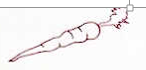 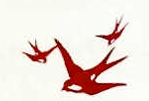 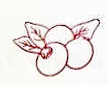 Ť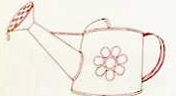 bpklu_koka_kyšrou_slou_hří_kyle_kachalou_kaši_kychlé_slu_kaší_tru_kadtha_razí_kokabá_bu_kalízá_kovelblou_plo_kruží_komedvě_scho_dor_su_ďťsí_la_kadéš_objíž_kalo_La_kalabu_na_ze_rtu_obě_tra_